Советы родителям для облегчения адаптации малыша в детском саду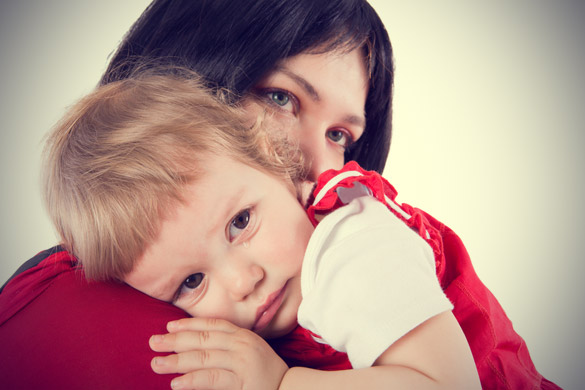 Привыкание к дошкольному образованию является не простым временем, как для детей, так и для взрослых, родителей и педагогов. Детям сложно привыкнуть к новым ещё, совсем незнакомым сверстникам, окружающей обстановке детского учреждения, режимным моментам, и требованиям со стороны воспитателей. Родители испытывают волнения за своих малышей и так же должны следовать порядку, установленному в дошкольном учреждении. Воспитатели должны найти персональный подход к каждому ребёнку. Положительная адаптация зависит не только от педагогов и сотрудников детского сада, но и во многом от позитивного настроя самих родителей. Дети впервые в жизни переходят в совершенно незнакомую для них среду с новыми людьми, отдаляются от дома, от близких им родственникам, хоть только и на некоторое время.Советы для родителей по адаптации малышей к детскому саду:1. Познакомьте ребёнка с дошкольным учреждением заблаговременно, что бы и у малыша сложилось собственное положительное представление о детском саде.2. Подготовьте ребёнка к общению с новыми детьми, научите знакомиться, обращаться к ним по имени, делиться, а не отбирать игрушки, предлагать свою дружбу другим детям. Как можно чаще выходите на прогулку в места с большим количеством людей. Посещайте ещё незнакомые ребёнку достопримечательности (парки, музеи, театры) чтобы ребёнку стало легче адаптироваться к незнакомым для него обстановкам.3. Познакомьте ребёнка с воспитателем группы заранее, расскажите педагогу об особенностях и умениях вашего ребёнка.4. Объясните малышу, почему вы хотите, чтобы он посещал детский сад. Например, «На маминой работе не справляются без маминой помощи».5. Расскажите ребёнку, что его ждёт в детском саду: знакомства с друзьями, много новых игрушек, и интересных увлекательных игр.6. Подробно расскажите о режиме детского сада; что, как и в какой последовательности он будет делать. Так малышу будет легче привыкнуть к детскому саду, ведь все неизвестное, как известно, пугает.7. В первые дни посещения сада не оставляйте ребёнка одного надолго, лучше всего, что бы он сам отпустил Вас. Постепенно увеличивайте время пребывания.8. Когда вы оставляете ребёнка, не затягивайте с долгим прощанием. Конечно же вы переживаете за своё чадо, но долгие прощания с обеспокоенным лицом, вызовут тревогу и беспокойства у вашего малыша.9. Оставляя ребёнка с воспитателями, убедите малыша, что вы непременно вернётесь за ним.10. Отправляя ребёнка в сад, предложите ему взять с собой, свою любимую игрушку, так ребёнок будет чувствовать себя уверенней.11. Расскажите ребёнку, что с любой возникающей трудностью, поможет справиться воспитатель.12. В период привыкания к детскому саду, непременно поощряйте ребёнка (чаще обнимайте, говорите, как вы гордитесь им, какой он у вас молодец).13. Во время адаптации ребёнка к детскому саду родителям следует создать условия для спокойного отдыха ребёнка дома.14. Не заставляйте ребёнка делать что-то по-другому, так как страх, возникающий в такой ситуации, значительно осложнит его привыкание к новым непривычным условиям.15. В период привыкания к детскому саду дети остро нуждаются в ощущении защищенности и эмоционального комфорта.Чем лучше подготовлен ребёнок к приходу в группу МДОУ, тем проще ему привыкнуть к этим условиям.